组织变革、用工模式转型下的灵活雇佣思考与风控【课程背景】随着我国改革开放的不断深化，社会经济在不断的进步和发展。党中央鼓励的“大众创业、万众创新”已经越来越深入人心，“互联网+”的模式则更加助推了共享经济时代的到来，企业变革亦是前所未有，企业的用工模式已经不再像过去那样，单一的采用劳动合同用工，越来越多的新型用工模式进入大家的视野，自雇、独立承包、众包等一系列新型用工关系的出现，对劳动法律理论产生了冲击，对劳动立法、执法、司法的冲击更是巨大。
互联网与人力资源法律已经融入了我们生活的方方面面，企业用工面临越来越多新问题和挑战，比如，互联网产品的快速迭代，行业内竞争加剧互联网企业并购、倒闭屡见不鲜……【课程内容】一、盘点企业的用工模式1、劳动关系2、非标准劳动合同3、民事雇佣4、其他法律关系二、灵活雇佣的法律理解和适用1、最新法规政策解读2、典型案件分析3、社保、事故、侵权等争议处理三、非全日用工的实践与风险管控1、非全日用工管控要点分析与应对2、意外事故、侵权等争议处理四、实习生、退休返聘等实践与风险管控1、实习生用工管控要点分析与应对2、典型争议分析3、退休返聘管控要点分析与应对4、典型案例分析五、劳务派遣、外包实践与风险管控1、劳务派遣、外包的管控要点分析与应对2、外包流程及风险控制六、思考与风控1、用工模式的再选择2、如何能进能出？3、员工关系再思考李永超 先生 高级咨询顾问，合伙人·中国第一家专注雇主方服务的劳动法与员工关系解决方案提供商、2014-2017大中华区最佳劳动法咨询与服务机构——劳达咨询公司/劳达律师事务所高级咨询顾问、合伙人。·李先生毕业于西安交通大学，硕士研究生，长期致力于《劳动法》、《劳动合同法》理论和实务研究。曾在某全国性企业从事用工政策研究及劳资风险管理工作。在人事规章制度拟定、员工纪律管理、工伤事故管理、劳资争议预防及处理方面实战经验丰富，参与多起企业用工转型、裁员、搬迁、关闭项目。·李先生讲授过的课程主题涵盖劳动法与员工关系管理各方面，比如，劳动关系风险、劳动合同管理、入职的风险管理、规章制度修订与风险管理、互联时代的新型劳动争议及证据管理、员工争议典型案件剖析及风险预防等。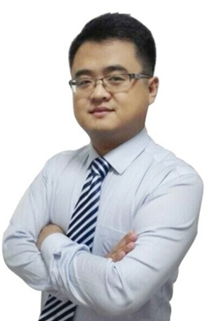 ·曾为奥托立夫、NEC、世茂集团、洲际酒店、罗莱家纺、宅急送、嘉里大通、博西（中国）、如新（中国）、三樱（中国）、伟尔（中国）、时代集团、太极计算机、丰诚物业、乐普医疗、埃提斯生物技术、云南中烟再造、DDI、科之锐、艾杰飞、永旺特慧优等数十家知名企业提供劳动法与员工关系管理咨询、顾问服务。·曾在《人力资源》、《员工关系》等刊物上发表多篇劳动法与人力资源专业文章，《经历3+1》联合作者。Registration / 预订席位参会人员信息参会城市： (请在选择处打“√”）公司抬头：项目明细： (请在选择处打“√”）付款方式： (请在选择处打“√”）劳达laboroot®成立于2005年，由国内顶尖劳动法与员工关系专家魏浩征先生创办并领衔，是中国第一家专注为雇主方提供劳动法与员工关系咨询、培训、外包及法律服务的咨询公司和律师事务所，2014-2017大中华区最佳劳动法咨询与服务机构，2015大中华区人力资源服务机构品牌100强。
劳达laboroot®总部设于上海，并在北上广深等地设有十家分支机构。
劳达laboroot®一直致力于综合运用中国本土的劳动法规政策，解决企业人力资源管理过程中的员工关系问题，帮助企业降低人力成本，控制法律风险，实现卓越员工关系管理。
劳达laboroot®已与数百家知名企业（包括百余家500强）建立劳动法与员工关系顾问、培训、裁员/并购/用工模式调整/劳动争议处理、外包等项目的常年合作关系。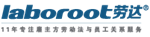 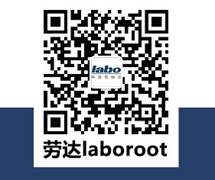 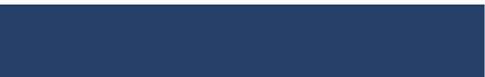 